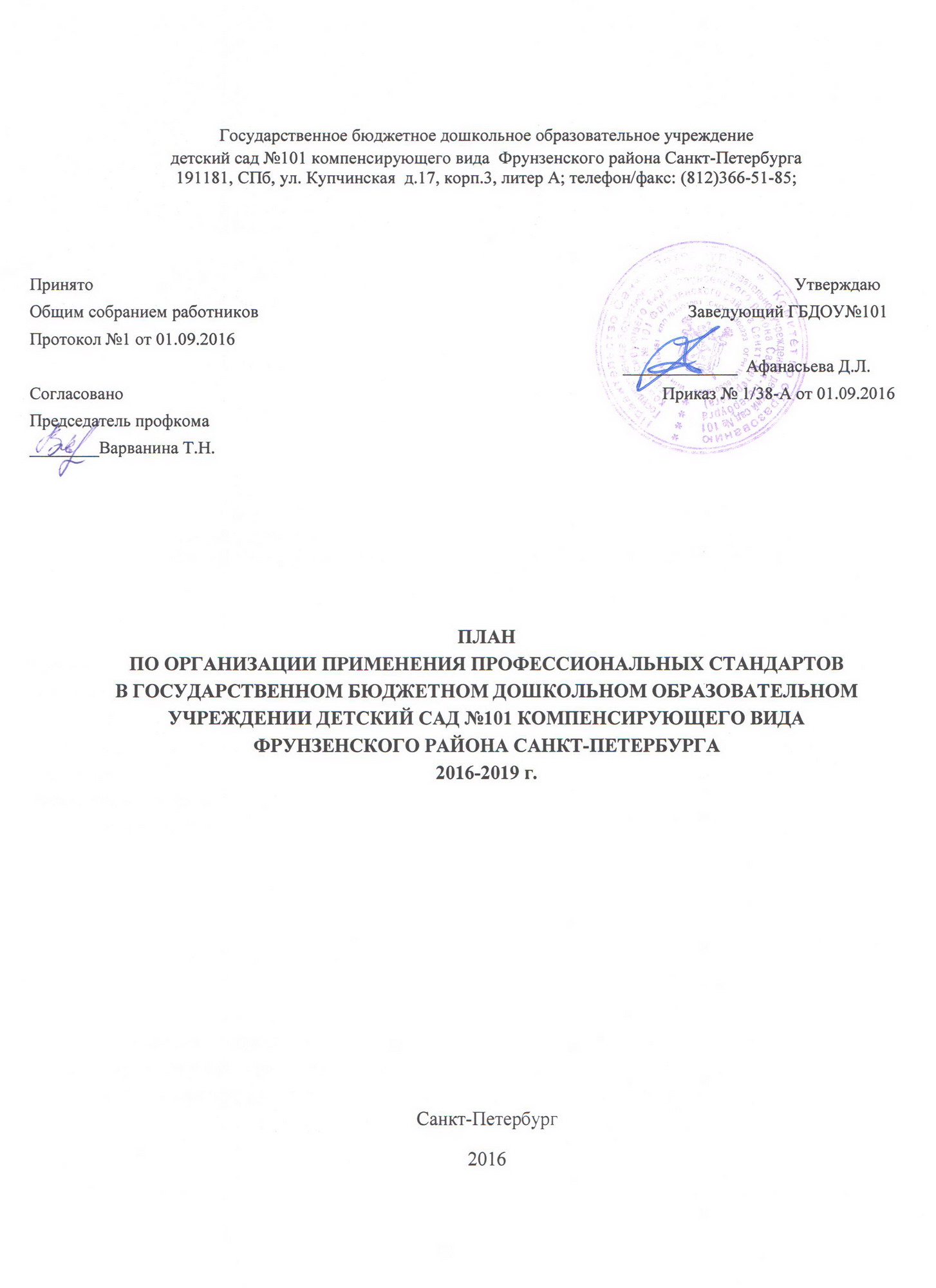           План по организации применения профессиональных стандартов в ГБДОУ №101 Фрунзенского района Санкт-Петербургана 2016-2019 г.            Ожидаемые результаты:Организовано методическое сопровождение, способствующее переходу на профессиональный стандарт педагога в ДОУ.Разработаны организационно-управленческие решения, регулирующие реализацию перехода на профессиональный стандарт педагога ДОУ.Нормативно - правовая база наполнена необходимыми документами.Организована эффективная кадровая политика, позволяющая реализовать переход на профессиональный стандарт педагога, имеется перспективное планирование работы в данном направлении.Все педагоги ДОУ соответствуют профессиональному стандарту педагога в полном объёме№Наименование мероприятияФорма реализацииОтветственныйСрокисполнения1. Этап 2016-2017 (организационный)Организационно- правовое обеспечение и информационное сопровождение1. Этап 2016-2017 (организационный)Организационно- правовое обеспечение и информационное сопровождение1. Этап 2016-2017 (организационный)Организационно- правовое обеспечение и информационное сопровождение1. Этап 2016-2017 (организационный)Организационно- правовое обеспечение и информационное сопровождение1.1Назначение ответственного лица за организацию применения профессиональных стандартовПриказ о назначении ответственного лица за организацию применения профессиональных стандартовЗаведующийСентябрь 20161.2Создание комиссии по организации применения в ДОУ профессиональных стандартов. Принятие и утверждение Положения о комиссии по организации применения в ДОУ профессиональных стандартовПриказ заведующего. Протокол общего собрания работников. Протокол заседания профсоюзного комитетаЗаведующий Заместитель заведующего по УВРСентябрь20161.3Разработка и утверждение плана по организации применения профессиональных стандартовРазработка планаПриказ об утверждении плана по организации применения профессиональных стандартов.Протокол общего собрания работников.Протокол заседания Профсоюзного комитетаЗаведующий Заместитель заведующего по УВРСентябрь20161.4.Разъяснительная работа. Ознакомление на общем собрании работников с изменениями в части применения профстандартаПротокол общего собрания об ознакомлении с профстандартамиЗаведующий2016-20171.5.Самостоятельное ознакомление педагогов и иных работников с содержанием профессиональных стандартовИнформационный стенд с материалами применения профстандарта. Официальный сайт ДОУЗаведующий Заместитель заведующего по УВР2016-20172. Этап ( Основной) 2016-2018Определение соответствия профессионального уровня работников требованиям профессионального стандарта2. Этап ( Основной) 2016-2018Определение соответствия профессионального уровня работников требованиям профессионального стандарта2. Этап ( Основной) 2016-2018Определение соответствия профессионального уровня работников требованиям профессионального стандарта2. Этап ( Основной) 2016-2018Определение соответствия профессионального уровня работников требованиям профессионального стандарта2. Этап ( Основной) 2016-2018Определение соответствия профессионального уровня работников требованиям профессионального стандарта2.1Составление списка профессиональных стандартов, подлежащих применениюПриказ об утверждении списка профессиональных стандартов, подлежащих применению в ДОУЗаведующий20162.2Определение потребности в профессиональном образовании, профессиональном обученииПриказ о проведении анализа соответствия квалификации работников учреждения квалификационным требованиям, содержащимся в ПС Заведующий20162.3Определение образовательных организаций и образовательных программ для организации образования и обучения работниковВзаимодействие с организациями дополнительного профессионального образования и обучения работниковЗаместитель заведующего по УВР2017201820192.4Составление плана-графика образования и обучения работниковПриказ об утверждении Плана-графикаЗаведующий Заместитель заведующего по УВР2017201820192.5Внести изменения в должностные инструкции работников ДОУ с учетом Положений профессиональных стандартовПодготовка, должностных инструкций и соглашений об изменении определенными сторонами условий трудового договораЗаведующий2017-20182.6Внесение изменений в Положение об оплате труда работников ДОУПоложение об оплате трудаЗаведующий2018 – 20192.7Составление плана-графика аттестации работников/специалистов ДОУПлан – график аттестации работниковЗаместитель заведующего по УВР2017201820192.8Консультационная поддержка: -процедура прохождения аттестации на соответствие занимаемой должности; -процедура прохождения аттестации на квалификационную категории ( первую, высшую),КонсультацииЗаместитель заведующего по УВР2017201820192.9Совершенствование методической работыГодовой план ДОУЗаместитель заведующего по УВР2017201820192.10Определение перечня локальных нормативных актов и других документов ДОУ, подлежащих изменению в связи с учетом Положений профессиональных стандартов, подлежащих применению в ДОУВнесение изменений в локальные акты:Программа развитияДОУ;Штатное расписаниеДолжностныеинструкции;Коллективныйдоговор;Заведующий2019 годПоложение об оплатетруда ( в том числе перечень показателей для оценки эффективности деятельности работников)Положение обаттестации работников ДОУ не относящихся к педагогическим работникам;Положение о системенормирования труда в ДОУ3 этап (заключительный) 20193 этап (заключительный) 20193 этап (заключительный) 20193 этап (заключительный) 20193 этап (заключительный) 20193.1Осуществление приема на работу вновь принимаемых сотрудников по должностям, к которым применяется профстандарт, в соответствии с требованиями ПрофстандартаНовые должностные инструкцииЗаведующий01.09.2019